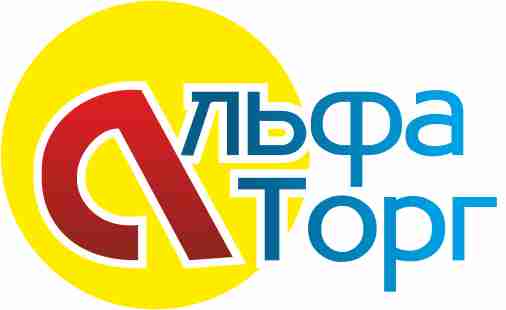                    АЛЬФАТОРГ ООО                                                                                                                                                                                                                                                                                                        ИНН 4501203506   КПП450101001  ОГРН 1154501006021Адрес: 640007г. Курган, ул. Омская, дом76 оф1Отдел оптовых продаж:т8(3522)545425; +7-963-008-83-69;  +7-961-752-06-02; email: 89630088369@mail.ru                   АЛЬФАТОРГ ООО                                                                                                                                                                                                                                                                                                        ИНН 4501203506   КПП450101001  ОГРН 1154501006021Адрес: 640007г. Курган, ул. Омская, дом76 оф1Отдел оптовых продаж:т8(3522)545425; +7-963-008-83-69;  +7-961-752-06-02; email: 89630088369@mail.ru                   АЛЬФАТОРГ ООО                                                                                                                                                                                                                                                                                                        ИНН 4501203506   КПП450101001  ОГРН 1154501006021Адрес: 640007г. Курган, ул. Омская, дом76 оф1Отдел оптовых продаж:т8(3522)545425; +7-963-008-83-69;  +7-961-752-06-02; email: 89630088369@mail.ru                   АЛЬФАТОРГ ООО                                                                                                                                                                                                                                                                                                        ИНН 4501203506   КПП450101001  ОГРН 1154501006021Адрес: 640007г. Курган, ул. Омская, дом76 оф1Отдел оптовых продаж:т8(3522)545425; +7-963-008-83-69;  +7-961-752-06-02; email: 89630088369@mail.ru                   АЛЬФАТОРГ ООО                                                                                                                                                                                                                                                                                                        ИНН 4501203506   КПП450101001  ОГРН 1154501006021Адрес: 640007г. Курган, ул. Омская, дом76 оф1Отдел оптовых продаж:т8(3522)545425; +7-963-008-83-69;  +7-961-752-06-02; email: 89630088369@mail.ru      Прайс от 05.06.2019г                                                                                                                                                                                                                                                                                                                                         Прайс от 05.06.2019г                                                                                                                                                                                                                                                                                                                                         Прайс от 05.06.2019г                                                                                                                                                                                                                                                                                                                                         Прайс от 05.06.2019г                                                                                                                                                                                                                                                                                                                                         Прайс от 05.06.2019г                                                                                                                                                                                                                                                                                                                                   НАИМЕНОВАНИЕНАИМЕНОВАНИЕЦена без НДСЦена  с НДСВес /кг/мешМука в/с  ГОСТМука в/с  ГОСТ18-0019-7050Мука в/с ГОСТМука в/с ГОСТ18-3020-0025Мука 1/сорт ГОСТМука 1/сорт ГОСТ17-0018-7050Мука 1/сорт ГОСТМука 1/сорт ГОСТ17-3019-0025Мука 2/сортМука 2/сорт16-0016-5050Мука ржаная обдирнаяМука ржаная обдирная15-5016-0050                                                                                   Крупы                                                                                   КрупыКрупа Гречневый ПроделКрупа Гречневый Продел12-0045Крупа перловаяКрупа перловая15-5016-0050Крупа ячневаяКрупа ячневая15-8016-3045Крупа горох колотыйКрупа горох колотый17-0018-0050Крупа пшеничнаяКрупа пшеничная15-5016-1045Корма для сельскохозяйственных животныхКорма для сельскохозяйственных животныхКорма для сельскохозяйственных животныхКорма для сельскохозяйственных животныхКорма для сельскохозяйственных животныхОтруби пшеничные Отруби пшеничные 7-007-5025Отруби ржаныеОтруби ржаные5-5030Отруби ячменныеОтруби ячменные6-507-2025Отруби гороховыеОтруби гороховые        8-008-5030Крупка:  ячменная,  пшеничная,  перловаяКрупка:  ячменная,  пшеничная,  перловая9-009-5035Мучка  кормовая (ячменная, пшеничная, рисовая, гречневая)Мучка  кормовая (ячменная, пшеничная, рисовая, гречневая)8-508-5035Кормосмесь    простаяКормосмесь    простая       8-008-5035Зерносмесь   (пшеница-40% , овес-20%, ячмень-40%)Зерносмесь   (пшеница-40% , овес-20%, ячмень-40%)9-009-5040Зерносмесь (ячмень, пшеница, горох, гречневый продел, рис)Зерносмесь (ячмень, пшеница, горох, гречневый продел, рис)10,5010,50Зернопродукт 1 категорииЗернопродукт 1 категории9-50насыпьюКомбикорм для  кроликов, гранулы (4,7м)                        Комбикорм для  кроликов, гранулы (4,7м)                        12-0040Комбикорм для сельхоз/птицы  (гранулы)Комбикорм для сельхоз/птицы  (гранулы)12-0040Комбикорм № ПК -6-363  для бройлеров от 5недель                                            Комбикорм № ПК -6-363  для бройлеров от 5недель                                            22-5022-5040Комбикорм №ПК-1-2  несушки 40-60 недель                                              Комбикорм №ПК-1-2  несушки 40-60 недель                                              15-6015-6040Комбикорм КК-58/1(свиней жирных кондиций)Комбикорм КК-58/1(свиней жирных кондиций)10,6010-6040Комбикорм для поросят от 0Комбикорм для поросят от 028-5028-5040Комбикорм для поросят (от 1-6 месяцев)Комбикорм для поросят (от 1-6 месяцев)19-0019-0040Комбикорм для поросят (от 6-12 месяцев)Комбикорм для поросят (от 6-12 месяцев)16-0016-0040Комбикорм КК-60/1(КРС)  гранулыКомбикорм КК-60/1(КРС)  гранулы10-6010-6040Комбикорм для КРС (гранулы) КурганКомбикорм для КРС (гранулы) Курган9-9040Кормикорм для откорма свиней (гранулы) КурганКормикорм для откорма свиней (гранулы) Курган9-9040Зерно фасованноеЗерно фасованноеЗерно фасованноеЗерно фасованноеЗерно фасованноеПшеница –фасованная-фуражнаяПшеница –фасованная-фуражная12-0012-6050Ячмень-фасованный-фуражныйЯчмень-фасованный-фуражный12-0013-0050Овес- фасованный – фуражныйОвес- фасованный – фуражный8-409-3035Горох- 50% полов.,50%-целый Горох- 50% полов.,50%-целый 12-00             13-00                                                            50Дробленка (пшеница +ячмень)Дробленка (пшеница +ячмень)12-0040Зерно насыпьюЗерно насыпьюЗерно насыпьюЗерно насыпьюЗерно насыпью